地域連携診療情報システム(金鯱メディネット)申込書　　　　様式 14申込日　   	年	月	日下記、該当する項目に レ チェックをお付け下さい。FAX 送付先：名古屋医療センター地域医療連携室 052-951-1207リモート操作による金鯱設定作業のご案内当院ではGoogleChromeのリモートデスクトップを使用したリモート操作による設定作業を行うことが可能となりました。あらかじめご利用案内をご承諾いただいた施設に対応させて頂きます。以下の内容をお読みいただき、是非、ご利用をご検討頂けますよう、よろしくお願い致します。			メリット									1．職員訪問によるスケジュール調整や来訪対応が無い。						2．電話でのやり取りと簡単な操作だけで設定作業やサポートが受けられる。			3．金鯱メディネットの操作方法や不具合のお問い合わせの際にスピーディ且つ適切な対応が受けられる。	4．リモート操作は操作されるパソコン（連携施設側）で許可することにより可能となる為、いつでも切断が可能。接続中は画面下に表示があり、確認ができる。								デメリット									1．パソコンの簡単な操作が必要。								2．GoogleChrome、ChromeリモートデスクトップのインストールとGoogleアカウントの登録が必要。	3．出来ない場合がある。(プロキシサーバー環境下等）		※上記以外でも、ご不明な点がありましたら、当院ＳＥ迄お気軽にお問い合わせ下さい。			□リモート操作の流れ	1．あらかじめアンケートにて設定希望日時をお聞きし、調整します。設定は約30分ほどです。		2．設定日時にお電話します。あらかじめ金鯱で使用するパソコンでGoogleChromeを起動してお待ち下さい。								3．ＳＥの指示に従い、画面を操作。12桁の数字が表示されましたら、ＳＥにお伝え下さい。		4．リモート操作による設定中は電話を切っていただいて結構です。		5．設定完了後、ご連絡します。操作を確認させて頂き、完了です。					6．Chromeリモートデスクトップがご不要な場合はアイコン上で右クリック、「Chromeから削除」で可能です。				イメージ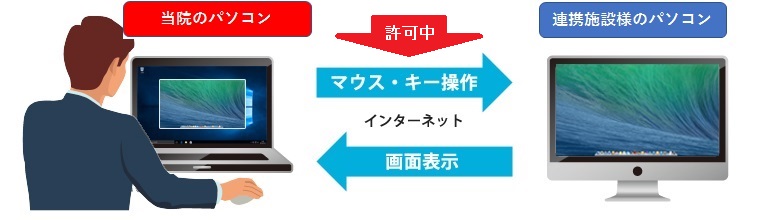 企業名代表者名連絡担当者（代表と異なるとき）住所〒〒〒〒電話番号/ FAX 番号----E-Mail（携帯メール不可）1．ご利用コンピュータの OS、ブラウザ、前提ソフトをご回答ください。●OS：Windows10 (□32bit/□64bit) / Windows8.1 (□32bit/□64bit) ●ブラウザ：□Internet Explorer 11 　　　　 ※バージョン10以前は接続不可の為、事前にバージョン11をインストールして下さい。●前提ソフト：□Adobe Acrobat Reader　/　□Adobe Flash Player👈Windows10は標準でインストールされています。※両方必要です。　ない場合、Adobeよりインストールをお願いします。2．ご利用中のインターネット回線と接続サービスプロバイダー名、接続形態をご回答ください。●インターネット回線： □光ファイバー / □ケーブルテレビ / □その他（	）●プロバイダー：□BIGLOBE / □So-net / □OCN / □nifty / □Yahoo!BB / □その他（　　　　　　　　	　　）●接続形態：□有線 LAN（推奨）□無線LAN　＊1※インターネット経由で金鯱メディネットを接続するため、インターネットに繋がることが必須です。3．接続希望台数は何台ですか？：　　　　　　　　台　＊導入台数は原則２台までとさせて頂いております。4．金鯱メディネット以外に導入されている地域医療連携ネットワークがありましたらご記入ください。（	）5．インストールされているウイルス対策ソフト名をご回答ください。（	）ライセンス有効期限：	/	/6．ファイル交換ソフトウェア： 有（インストールされている） /	無（インストールされていない）7．院内ネットワークの管理を院外の業者さまへ委託していますか？＊2：	はい	/	いいえ8．オンラインレセプト請求サービスをご利用していますか？：	はい	/	いいえ9．リモート操作の許可についてご解答ください。　　　　リモート操作許可　　/　　　訪問希望　　　　　　＊1）電波が盗聴されて、患者情報が盗まれる可能性があります。＊2)　委託されている場合、管理業者さまへ IPSec VPN での通信が可能かご確認ください。 ＊導入予定の環境（PC・ネットワークの状況、及び周辺機器）により、開通できない場合があります。